JĘZYK ANGIELSKI PSZCZÓŁKI 01.04.2021Przywitanie. Piosenka Hello! | Super Simple Songs - YouTubePytamy: How are you today? (Jak się masz?)Wierszyk: Sit down, cross your legs.Hands together, just like me.Ready to learn? Ready to play?Let’s start our lesson. 1, 2, 3!Powtarzamy słownictwo związane ze Świętami Wielkanocnymi. Easter Vocabulary for Kids - with phrases - YouTubeŚpiewamy i pokazujemy treść piosenki Ten Bunnies Counting Song 1-10 | Easter Song | Lyrics | Easter Bunny | Kids Song - YouTube Oglądamy bajkę Easter Egg Hunting Peppa Pig Full Episodes |Easter Bunny #11 - YouTubePo polsku omawiamy treść bajki. * przed zabawą drukujemy koszyk oraz jajka, chowamy jajka w różnych miejscach w domu.Bawimy się w szukanie Wielkanocnych jajek (Easter Egg Hunt). Kiedy dziecko odnajdzie wszystkie jajka, przelicza je.Powtarzamy nazwy kolorów posłużyć mogą np. kredki, klocki, farby, plastelina.Kolorujemy jajka i przyklejamy na koszyku.Piosenka na pożegnanie. Bye Bye Goodbye | Goodbye Song for Kids | Super Simple Songs - YouTube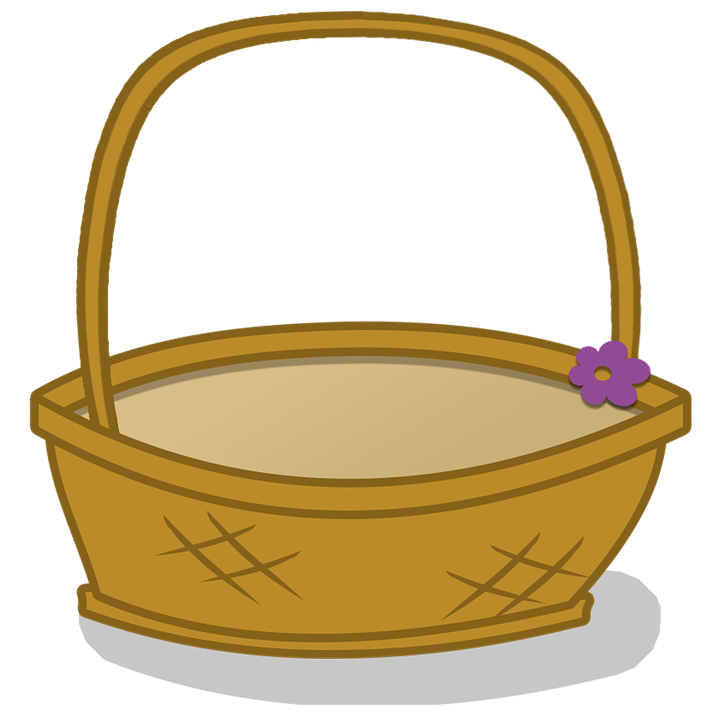 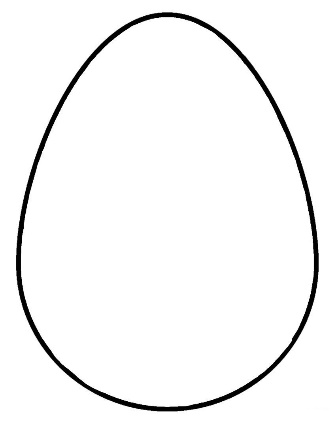 